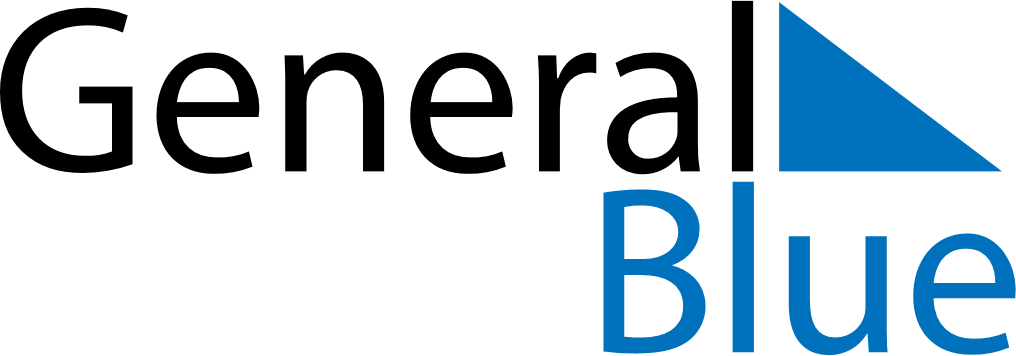 February 2026February 2026February 2026February 2026ArmeniaArmeniaArmeniaSundayMondayTuesdayWednesdayThursdayFridayFridaySaturday1234566789101112131314St. Vartan the good work and the duty days1516171819202021Mother Language Day2223242526272728